INFORMATIONS GENERALES Le porteur de projetsB. La nature de l’actionMODALITES DE DEROULEMENTLE PUBLIC VISEBUDGET PREVISIONNEL 2019  Si plusieurs sessions, faire un budget par sessionBudget certifié sincère et conforme le : __/__/____		PAR : (Titre et signature)    A ne remplir que pour les Actions de type « Remobilisation »5. Objectifs 2019 visés par l’action et les méthodes d’évaluationLISTE DES PIECES OBLIGATOIRES A JOINDRE AU PRESENT DOSSIERLa demande de participation départementale devra impérativement comprendre les pièces rappelées ci-dessous : Le dossier de réponse Dûment renseigné Les pièces annexes complémentaires suivantes sont obligatoires :Conventions de prestataires s’il y a lieu – en cas de sous-traitance ou de partenariatsCurriculum Vitae des encadrants techniques et intervenantsOutils pédagogiques prévus pour l’action (contrats d’engagements….)Outils proposés pour l’évaluation de l’action (fiches de présences mensuelles, outils d’évaluation de parcours, outil de diagnostic individuel….)Relevé d’Identité BancaireStatuts de la structure associativeCompte de résultats 2017 pour les associations Devis pour le matériel prévu en acquisition / location     Bail ou convention de mise à disposition des locaux au titre de l’actionIl convient de se reporter aux fiches descriptives pour les critères d’examen spécifiques aux différentes actions.Nom de la structure Statut JuridiqueDate de créationNombre de permanents dans la structureAdresse siège socialTéléphone FaxCourrielSite InternetN°SIRETCode APEPersonne responsable de la structure(représentant légal : Président ou personne désignée dans les statuts)Personne responsable de la structure(représentant légal : Président ou personne désignée dans les statuts)Personne responsable de la structure(représentant légal : Président ou personne désignée dans les statuts)Personne responsable de la structure(représentant légal : Président ou personne désignée dans les statuts)Personne responsable de la structure(représentant légal : Président ou personne désignée dans les statuts)Nom / Prénom :Fonction :Tel :Courriel :Personne responsable du projet dans la structure :Personne responsable du projet dans la structure :Personne responsable du projet dans la structure :Personne responsable du projet dans la structure :Personne responsable du projet dans la structure :Nom / Prénom :Fonction :Tel :Courriel :Informations complémentairesInformations complémentairesInformations complémentairesInformations complémentairesInformations complémentairesAffiliation à un comité ou une fédérationAffiliation à un comité ou une fédération Oui  Non - Si oui, lesquels : Oui  Non - Si oui, lesquels : Oui  Non - Si oui, lesquels :Votre structure dispose t’elle d’un commissaire au compte ou d’un Expert-Comptable inscrit à l’ordre des experts comptables :Votre structure dispose t’elle d’un commissaire au compte ou d’un Expert-Comptable inscrit à l’ordre des experts comptables :Votre structure dispose t’elle d’un commissaire au compte ou d’un Expert-Comptable inscrit à l’ordre des experts comptables :Votre structure dispose t’elle d’un commissaire au compte ou d’un Expert-Comptable inscrit à l’ordre des experts comptables : Oui     NonVotre structure est-elle reconnue d’utilité publiqueVotre structure est-elle reconnue d’utilité publiqueVotre structure est-elle reconnue d’utilité publiqueVotre structure est-elle reconnue d’utilité publique Oui  NonDescriptif de l’action : Nature de l’activité support et descriptif précis des activités qui seront réalisées de l’activité supportPréciser les freins traités dans le projetL’activité de l’actionL’activité de l’actionDescriptif détaillé des locaux d’accueilDescriptif détaillé des locaux d’accueilSolutions proposées en matière de mobilité Solutions proposées en matière de mobilité Si Intervenants extérieurs, merci de préciser les structures et leurs interventions Si Intervenants extérieurs, merci de préciser les structures et leurs interventions Modalité de contractualisation avec le public ? Contrat d’engagement ? Modalité de contractualisation avec le public ? Contrat d’engagement ? Moyens humains dédiés à l’action : précisez la qualification et l’expérience (joindre CV)Moyens humains dédiés à l’action : précisez la qualification et l’expérience (joindre CV)Modalités d’accueil des BRSAModalités d’accueil des BRSAModalités d’accueil des BRSAModalités d’accueil des BRSAModalités d’accueil des BRSAModalités d’accueil des BRSA Sous forme d’entrées et sorties permanentes  Sous forme d’entrées et sorties permanentes  Sous forme d’entrées et sorties permanentes  Sous forme d’entrées et sorties permanentes  Sous forme d’entrées et sorties permanentes  Sous forme d’entrées et sorties permanentes Capacité d’accueil maximale sur l’action (nombre de personnes en même temps sur l’action)Capacité d’accueil maximale sur l’action (nombre de personnes en même temps sur l’action)Capacité d’accueil maximale sur l’action (nombre de personnes en même temps sur l’action)Capacité d’accueil maximale sur l’action (nombre de personnes en même temps sur l’action)Capacité d’accueil maximale sur l’action (nombre de personnes en même temps sur l’action)Nombre de nouvelles entrées sur l’annéeNombre de nouvelles entrées sur l’annéeNombre de nouvelles entrées sur l’annéeNombre de nouvelles entrées sur l’annéeNombre de nouvelles entrées sur l’annéeNombre d’heures de présence hebdomadaire prévues sur l’actionNombre d’heures de présence hebdomadaire prévues sur l’actionNombre d’heures de présence hebdomadaire prévues sur l’actionNombre d’heures de présence hebdomadaire prévues sur l’actionNombre d’heures de présence hebdomadaire prévues sur l’actionNombre d’heures annuelles maximum Nombre d’heures annuelles maximum Nombre d’heures annuelles maximum Nombre d’heures annuelles maximum Nombre d’heures annuelles maximum OUOUOUOUOUOU Sous forme de Sessions collectives  Sous forme de Sessions collectives  Sous forme de Sessions collectives  Sous forme de Sessions collectives  Sous forme de Sessions collectives  Sous forme de Sessions collectives Nombre de sessions prévuesDurée d’une session Nombre d’heures par session Nombre de brsa /session Nombre d’heures globales toutes sessions confonduesNombre d’heures globales toutes sessions confonduesNombre d’heures globales toutes sessions confonduesNombre d’heures globales toutes sessions confonduesNombre d’heures globales toutes sessions confonduesAccueil du publicAccueil du publicAccueil du publicAccueil du publicAccueil du publicAccueil du public Lundi     __h__ à __h__        Mardi     __h__ à __h__                     Mercredi __h__ à __h__ Jeudi     __h__ à __h__         Vendredi    __h__ à __h__ Lundi     __h__ à __h__        Mardi     __h__ à __h__                     Mercredi __h__ à __h__ Jeudi     __h__ à __h__         Vendredi    __h__ à __h__ Lundi     __h__ à __h__        Mardi     __h__ à __h__                     Mercredi __h__ à __h__ Jeudi     __h__ à __h__         Vendredi    __h__ à __h__ Lundi     __h__ à __h__        Mardi     __h__ à __h__                     Mercredi __h__ à __h__ Jeudi     __h__ à __h__         Vendredi    __h__ à __h__ Lundi     __h__ à __h__        Mardi     __h__ à __h__                     Mercredi __h__ à __h__ Jeudi     __h__ à __h__         Vendredi    __h__ à __h__ Lundi     __h__ à __h__        Mardi     __h__ à __h__                     Mercredi __h__ à __h__ Jeudi     __h__ à __h__         Vendredi    __h__ à __h__Fréquence de présence des publics sur l’actionFréquence de présence des publics sur l’actionFréquence de présence des publics sur l’actionNombre d’heures d’accompagnement par publicNombre d’heures d’accompagnement par publicNombre d’heures d’accompagnement par publicLocalisationLocalisationLocalisationLocalisationLocalisationLocalisationLe lieu de déroulement de l’action est-il identifié :Le lieu de déroulement de l’action est-il identifié :	 Oui 	 Non	 Oui 	 Non	 Oui 	 Non	 Oui 	 NonSi oui, indiquer l’adresse  précise :Si oui, indiquer l’adresse  précise :Etes-vous ?Etes-vous ? Propriétaire          Locataire  Propriétaire          Locataire  Propriétaire          Locataire  Propriétaire          Locataire Si mise à disposition des locaux, disposez-vous d’une convention de mise à disposition des locaux ?Si mise à disposition des locaux, disposez-vous d’une convention de mise à disposition des locaux ? Oui       Non  Si oui ; joindre la convention  Oui       Non  Si oui ; joindre la convention  Oui       Non  Si oui ; joindre la convention  Oui       Non  Si oui ; joindre la convention Villes, cantons…Villes, cantons…Villes, cantons…Villes, cantons…Villes, cantons…Villes, cantons…Zones desservies par un ramassage par le porteurZones desservies par un ramassage par le porteurZones desservies par les transports en communZones desservies par les transports en communZones desservies par les transports en communZones desservies par les transports en communZones pour lesquelles les bénéficiaires devront être mobiles par leur propres moyens (ex : co-voiturage)Zones pour lesquelles les bénéficiaires devront être mobiles par leur propres moyens (ex : co-voiturage)Si action itinérante, citez les secteursSi action itinérante, citez les secteursSi action itinérante, citez les secteursSi action itinérante, citez les secteursTypologie de public sur l’action Typologie de public sur l’action  BRSA en orientation socialeproportion sur le public total : __% BRSA en orientation professionnelleproportion sur le public total : __% Autres publics proportion sur le public total : __%Mixité des publics (Hommes/Femmes) : Mixité des publics (Hommes/Femmes) :  Oui                      Non Oui                      NonFemmes : ____ %Hommes : ____ %Modalités de prescription / Informations auprès du publicAuriez-vous des propositions innovantes pour promouvoir votre action ?Quelles suites de parcours envisagez-vous pour les publics à la sortie de votre action (droit commun) ?BUDGET PREVISIONNEL du _______/2019 au ________/2019BUDGET PREVISIONNEL du _______/2019 au ________/2019BUDGET PREVISIONNEL du _______/2019 au ________/2019BUDGET PREVISIONNEL du _______/2019 au ________/2019PORTEUR DE PROJET : 	ACTION : 	TERRITOIRE : 	PORTEUR DE PROJET : 	ACTION : 	TERRITOIRE : 	PORTEUR DE PROJET : 	ACTION : 	TERRITOIRE : 	PORTEUR DE PROJET : 	ACTION : 	TERRITOIRE : 	DÉPENSESDÉPENSESDÉPENSESMONTANTDépenses directes liées à l’action :Dépenses directes liées à l’action :Dépenses directes liées à l’action :Dépenses directes liées à l’action :EncadrementEncadrementEncadrementFormation et activités / Sorties pédagogiquesFormation et activités / Sorties pédagogiquesFormation et activités / Sorties pédagogiquesMatériel (Acquisition et/ou location / Entretien / Thermique / Carburant)Matériel (Acquisition et/ou location / Entretien / Thermique / Carburant)Matériel (Acquisition et/ou location / Entretien / Thermique / Carburant)Véhicules Location Véhicules Location Véhicules Location Véhicules Acquisition Véhicules Acquisition Véhicules Acquisition Véhicule Carburant Véhicule Carburant Véhicule Carburant MatériauxMatériauxMatériauxAutres (à préciser)Autres (à préciser)Autres (à préciser)Dépenses indirectes :Dépenses indirectes :Dépenses indirectes :Dépenses indirectes :FonctionnementFonctionnementFonctionnementHébergementHébergementHébergementAutresAutresAutresTOTAL DES DEPENSESTOTAL DES DEPENSESTOTAL DES DEPENSESRECETTESRECETTESRECETTESMONTANTMaitre d’ouvrageMaitre d’ouvrageMaitre d’ouvrageRecettes générées par l’actionRecettes générées par l’actionRecettes générées par l’actionEtat : Etat : Etat : DépartementDépartementDépartementRégionRégionRégionFSEFSEFSEAutres : _________________________________________Autres : _________________________________________Autres : _________________________________________TOTAL DES RECETTESTOTAL DES RECETTESTOTAL DES RECETTESCONTRIBUTION VOLONTAIRE EN NATURE (Valeur locative, achat, prorata temps passé)CONTRIBUTION VOLONTAIRE EN NATURE (Valeur locative, achat, prorata temps passé)CONTRIBUTION VOLONTAIRE EN NATURE (Valeur locative, achat, prorata temps passé)CONTRIBUTION VOLONTAIRE EN NATURE (Valeur locative, achat, prorata temps passé)TypeDescriptionProvenance / DuréeValorisation financière (estimation du coût)Immobilier Matériel  Véhicule Personnel  Autres (à préciser)TOTAL CONTRIBUTIONS VOLONTAIRES EN NATURETOTAL CONTRIBUTIONS VOLONTAIRES EN NATURETOTAL CONTRIBUTIONS VOLONTAIRES EN NATUREThèmesObjectifs de l’actionPour chaque thème abordé, indiquer un objectif opérationnel Indicateurs de réalisation Indiquer pour chaque objectif l’activité qui sera menée et au moins un indicateur de réalisationIndicateurs de réalisation Indiquer pour chaque objectif l’activité qui sera menée et au moins un indicateur de réalisation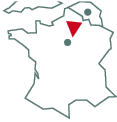 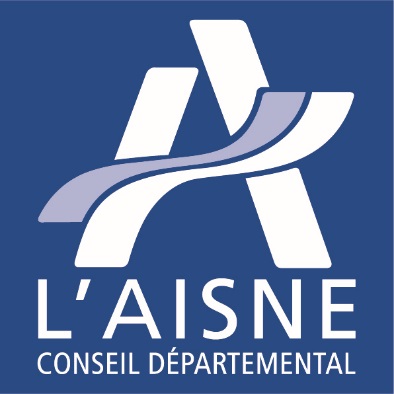 